Proponowane aktywności z dzieckiem w domuPIĄTEK 03.04.2020r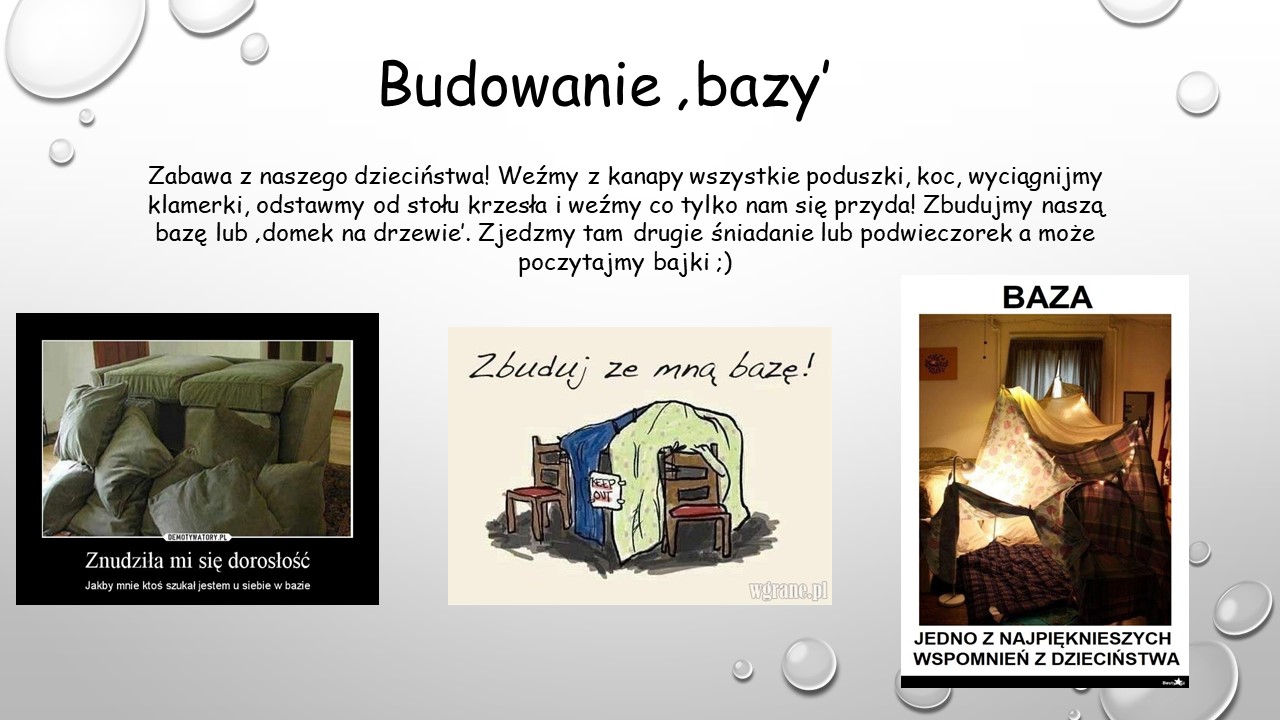 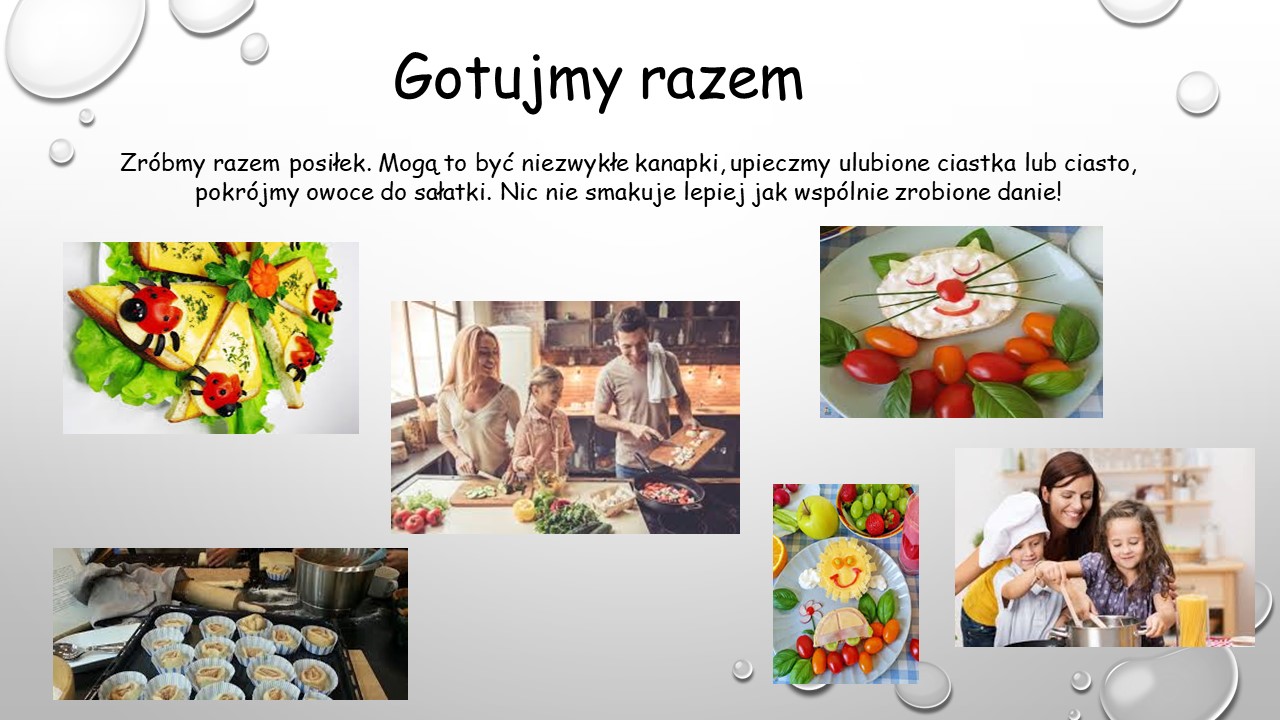 